СОВЕТ ДЕПУТАТОВ ГОРОДА БЕРДСКАЧетвертого СОЗЫВАР Е Ш Е Н И Е (тридцать вторая сессия)7 ноября 2019 года 									      № 328Об утверждении Положения о территориальном общественном самоуправлении в городе БердскеВ целях определения порядка организации и осуществления территориального общественного самоуправления в городе Бердске, руководствуясь статьей 27 Федерального закона от 06.10.2003 № 131-ФЗ «Об общих принципах организации местного самоуправления в Российской Федерации»,  статьей 16 Устава города Бердска, Совет депутатов города БердскаРЕШИЛ:1. Утвердить Положение о территориальном общественном самоуправлении в городе Бердске согласно приложению.2. Признать утратившими силу: 1)  решение Совета депутатов города Бердска от 26.04.2012 № 172 «Об утверждении «Положения о территориальном общественном самоуправлении в городе Бердске»;2) решение Совета депутатов города Бердска от 19.04.2013 № 325
«О протесте прокурора города Бердска от 31.01.2013 № 2-350в-12 на решение Совета депутатов города Бердска от 26.04.2012 № 172 «Об утверждении «Положения о территориальном общественном самоуправлении в городе Бердске»; 3) решение Совета депутатов города Бердска от 18.06.2015 № 638
«О внесении изменений в решение Совета депутатов г. Бердска от 26.04.2012 № 172 «Об утверждении «Положения о территориальном общественном самоуправлении в городе Бердске»;4) решение Совета депутатов города Бердска от 12.11.2015 № 685
«О внесении изменений в решение Совета депутатов города Бердска от 26.04.2012 № 172 «Об утверждении «Положения о территориальном общественном самоуправлении в городе Бердске»;5) решение Совета депутатов города Бердска от 09.11.2017 № 114 «О внесении изменений в решение Совета депутатов города Бердска от 26.04.2012 № 172 «Об утверждении «Положения о территориальном общественном самоуправлении в городе Бердске»;3. Опубликовать решение в газете «Бердские новости» и разместить на официальном сайте администрации города Бердска. 4. Контроль за исполнением решения возложить на комитет по законности, правопорядку и местному самоуправлению, работе с общественными организациями и СМИ.ПРИЛОЖЕНИЕк решению Совета депутатовгорода Бердска четвертого созываот 07.11.2019 № 328ПОЛОЖЕНИЕО ТЕРРИТОРИАЛЬНОМ ОБЩЕСТВЕННОМ САМОУПРАВЛЕНИИ В ГОРОДЕ БЕРДСКЕ	Настоящее Положение разработано на основании Конституции Российской Федерации, Федерального закона от 06.10.2003 № 131-ФЗ «Об общих принципах организации местного самоуправления в Российской Федерации» и Устава города Бердска.	Территориальное общественное самоуправление является формой непосредственного участия населения города Бердска в осуществлении местного самоуправления.Статья 1. Общие положения	1. Под территориальным общественным самоуправлением понимается самоорганизация граждан по месту их жительства на части территории города Бердска для самостоятельного и под свою ответственность осуществления собственных инициатив по вопросам местного значения.	2. Территориальное общественное самоуправление осуществляется непосредственно населением путем проведения собраний и конференций граждан (собраний делегатов), а также посредством создания органов территориального общественного самоуправления.	3. Территориальное общественное самоуправление на территории города Бердска осуществляется в соответствии с Конституцией Российской Федерации, федеральным законодательством, Уставом города Бердска, нормативными правовыми актами Совета депутатов города Бердска и настоящим Положением.	4. Территориальное общественное самоуправление в городе Бердске может осуществляться в пределах следующих территорий проживания граждан:	1) подъезд многоквартирного жилого дома, 	2) многоквартирный жилой дом, 	3) группа жилых домов, 	4) жилой микрорайон, 	5) иные территории проживания граждан.	5. В осуществлении территориального общественного самоуправления могут принимать участие граждане, проживающие на соответствующей территории, достигшие 16-летнего возраста.	Любой гражданин, достигший 16-летнего возраста, имеет право быть инициатором и участвовать в учреждении территориального общественного самоуправления на той территории, где он проживает, принимать участие в собраниях, конференциях граждан (собраниях делегатов), избирать и быть избранным в органы территориального общественного самоуправления.	Жители имеют равные права на осуществление территориального общественного самоуправления как непосредственно, так и через своих представителей, получать полную и достоверную информацию об их деятельности.	Органы местного самоуправления города Бердска не могут препятствовать осуществлению жителями территориального общественного самоуправления, если эта деятельность не противоречит требованиям действующего законодательства.	6. Территориальное общественное самоуправление на территории города Бердска основывается на следующих принципах:	1) законности;	2) гарантии прав населения города Бердска на организацию и осуществление территориального общественного самоуправления;	3) свободного волеизъявления жителей через собрания, конференции граждан (собрания делегатов), опросы и другие формы участия в решении вопросов местного значения;	4) выборности административных и контрольно-ревизионных органов территориального общественного самоуправления, подотчетности и подконтрольности их жителям;	5) самостоятельности территориального общественного самоуправления в пределах своих полномочий;	6) взаимодействия органов территориального общественного самоуправления с органами местного самоуправления города Бердска в осуществлении общих задач и функций;	7) многообразия форм территориального общественного самоуправления и самостоятельного их определения жителями;	8) широкого участия жителей в выдвижении инициатив, выработке и принятии решений по вопросам местного значения, затрагивающим их интересы;	9) гласности и учета общественного мнения;	10) ответственности за принятые решения.	7. Действующие территориальные общественные самоуправления в целях повышения эффективности территориального общественного самоуправления, координации деятельности органов территориального общественного самоуправления могут образовывать городские и другие ассоциации (объединения) органов территориального общественного самоуправления.	8. Администрация города Бердска оказывает консультационную, методическую, организационную и иную помощь органам территориального общественного самоуправления по направлениям их деятельности.	9. Взаимоотношения органов местного самоуправления города Бердска с органами территориального общественного самоуправления осуществляется на основании действующего законодательства и договоров.Статья 2. Порядок проведения собрания, конференции гражданпо учреждению территориального общественного самоуправления	1. Территориальное общественное самоуправление учреждается по инициативе граждан на собрании, конференции граждан, проживающих на территории, где предполагается осуществлять территориальное общественное самоуправление.	В целях учреждения территориального общественного самоуправления граждане, проживающие на соответствующей территории, создают инициативную группу по организации собрания, конференции граждан (собрания делегатов) (далее - инициативная группа) в составе не менее 5 человек по вопросам организации территориального общественного самоуправления.	Если территориальное общественное самоуправление предполагается осуществлять на территории, на которой проживает менее 100 человек, проводится собрание граждан.	Если территориальное общественное самоуправление предполагается осуществлять на территории, на которой проживает 100 человек и более, проводится конференция граждан (далее также – конференция).	В конференции по вопросам организации и осуществления территориального общественного самоуправления принимают участие избранные на собраниях граждан делегаты, представляющие жителей соответствующей территории. Делегаты на конференцию выдвигаются на собраниях граждан путем сбора подписей граждан. Каждый делегат на конференцию может представлять интересы не менее 30, но не более 100 жителей, достигших шестнадцатилетнего возраста.	2. Инициативная группа принимает решение о проведении собрания или конференции по учреждению территориального общественного самоуправления в зависимости от численности граждан, постоянно или преимущественно проживающих на данной территории, определяет форму проведения собрания (очная или заочная), а также осуществляет подготовку проектов необходимых документов.	3. Инициативная группа граждан:а) не менее чем за 5 дней до собрания, конференции, а также собраний по избранию делегатов на конференцию, информирует граждан, проживающих на территории, где предполагается осуществлять территориальное общественное самоуправление, Совет депутатов города Бердска, администрацию города Бердска о дате, месте и времени проведения собрания, конференции, собраний по избранию делегатов на конференцию, о повестке собрания, конференции, собраний по избранию делегатов на конференцию;б) организует проведение собраний (сбор подписей) по выдвижению делегатов на конференцию;в) подготавливает проект повестки собрания или конференции; подготавливает проект Устава территориального общественного самоуправления;г) проводит регистрацию граждан, прибывших на собрание (делегатов, прибывших на конференцию);д) уполномочивает своего представителя для открытия и ведения собрания или конференции до избрания его председателя.	4. До начала собрания, конференции, а также собраний по избранию делегатов на конференцию, члены инициативной группы проводят регистрацию граждан, принявших участие в собрании, конференции, а также собраниях по избранию делегатов на конференцию, с составлением списка граждан.	5. В собрании вправе принимать участие граждане, достигшие 16-летнего возраста на день проведения собрания.	Собрание граждан по вопросу учреждения территориального общественного самоуправления считается правомочным, если в нем принимает участие не менее одной трети жителей территории, на которой учреждается территориальное общественное самоуправление, достигших шестнадцатилетнего возраста.	Конференция граждан по вопросам организации территориального общественного самоуправления считается правомочной, если в ней принимают участие не менее двух третей избранных на собраниях граждан делегатов, представляющих не менее одной трети жителей соответствующей территории, на которой учреждается территориальное общественное самоуправление, достигших шестнадцатилетнего возраста.	6. На собрании, конференции граждан могут присутствовать представители органов местного самоуправления города Бердска.	7. Открывает и ведет собрание, конференцию до избрания председателя собрания один из членов инициативной группы.	Участники собрания, конференции избирают председательствующего и секретаря собрания, конференции и утверждают повестку дня.	8. Обязательному рассмотрению на собрании, конференции по учреждению территориального общественного самоуправления подлежат вопросы:1) о правомочности проведения собрания, конференции, а также собраний по избранию делегатов на конференцию (о кворуме);2) об установлении границ территории, на которой учреждается территориальное общественное самоуправление;3) об установлении структуры органов территориального общественного самоуправления;4) о принятии Устава территориального общественного самоуправления;5) об избрании органов территориального общественного самоуправления;6) об определении основных направлений деятельности территориального общественного самоуправления;7) о назначении лица, ответственного за направление документов по установлению границ территориального общественного самоуправления и Устава территориального общественного самоуправления в органы местного самоуправления города Бердска.	9. Решения собрания, конференции принимаются открытым голосованием большинством голосов от числа присутствующих на собрании, конференции.	Итоги собрания, конференции подлежат обнародованию в порядке, предусмотренном Уставом территориального общественного самоуправления.	10. Процедура проведения собрания, конференции, а также собраний по избранию делегатов на конференцию, отражается в протоколе, который ведется в свободной форме секретарем собрания или конференции, подписывается председательствующим и секретарем.	В протоколе указывается:	1)  дата, время и место проведения собрания, конференции; 	2) общее число граждан, принявших участие в собрании, конференции; 	3) фамилия, имя, отчество председательствующего и секретаря собрания, конференции; 	4) повестка дня; 	5) содержание выступлений; 	6)результаты голосования по вопросам повестки дня; 	7) принятые решения.	К протоколу прилагается список граждан, принявших участие в собрании, конференции, в котором указываются:1) дата, время и место проведения собрания, конференции;2) фамилия, имя и отчество участников собрания, конференции;3) адрес места жительства, указанный в паспорте или документе, заменяющем паспорт гражданина;4) дата внесения подписи;5) подпись гражданина.	Указанный список граждан заверяется подписями председателя и секретаря собрания, конференции.	11. Процедура проведения собрания граждан в целях учреждения территориального общественного самоуправления в форме заочного голосования (опросным путем) предполагает голосование граждан, проживающих в границах территории, на которой учреждается территориальное общественное самоуправление, путем передачи в место или по адресу, которые указаны в сообщении о проведении собрания жителям, оформленных в письменной форме их решений по вопросам, поставленным на голосование.	Принявшими участие в собрании, проводимом в форме заочного голосования (опросным путем), считаются граждане, решения которых получены до даты окончания их приема.	Голосование по вопросам повестки дня собрания, проводимого в форме заочного голосования, осуществляется только посредством оформленных в письменной форме решений граждан, проживающих в границах территории, на которой учреждается территориальное общественное самоуправление, по вопросам, поставленным на голосование.	При проведении собрания посредством заочного голосования в решении граждан по вопросам, поставленным на голосование, которое включается в протокол общего собрания, должны быть указаны:	1) сведения о лице, участвующем в голосовании;	2) адрес места жительства, указанный в паспорте или документе, заменяющем паспорт гражданина;	3) решения по каждому вопросу повестки дня, выраженные формулировками «за», «против» или «воздержался»;	4) дата внесения подписи;	5) подпись гражданина.	При голосовании, осуществляемом посредством оформленных в письменной форме решений граждан по вопросам, поставленным на голосование, засчитываются голоса по вопросам, по которым участвующим в голосовании гражданином оставлен только один из возможных вариантов голосования. Оформленные с нарушением данного требования указанные решения признаются недействительными, и голоса по содержащимся в них вопросам не подсчитываются. В случае, если решение гражданина по вопросам, поставленным на голосование, содержит несколько вопросов, поставленных на голосование, несоблюдение данного требования в отношении одного или нескольких вопросов не влечет за собой признание указанного решения недействительным в целом.	12. Инициативная группа в целях организации территориального общественного самоуправления вправе обратиться в органы местного самоуправления город Бердска с просьбой о содействии в проведении собрания, конференции, а также собраний по избранию делегатов на конференцию, предоставлении помещений для их проведения, информировании населения о времени и месте проведения указанных действий.	13. Расходы по проведению собраний по избранию делегатов на конференцию, проведению собрания, конференции, изготовлению и рассылке документов, регистрации Устава территориального общественного самоуправления несут члены инициативной группы.Статья 3. Порядок установления границ территории, на которой учреждается территориальное общественное самоуправление	1. Границы территории, на которой учреждается территориальное общественное самоуправление, устанавливаются Советом депутатов города Бердска по предложению населения, проживающего на соответствующей территории.	2. Для установления границ территории, на которой учреждается территориальное общественное самоуправление, инициативная группа граждан, соответствующая требованиям пункта 1 статьи 2 настоящего Положения, направляет в Совет депутатов города Бердска следующие документы:1) заявление об установлении границ территории, на которой учреждается территориальное общественное самоуправление;2) схему границ территории, на которой учреждается территориальное общественное самоуправление, включающую адресное описание границ учреждаемого территориального общественного самоуправления с указанием улиц (переулков), номеров домов, номеров подъездов;3) копию протокола собрания или конференции граждан (собрания делегатов) по вопросам учреждения территориального общественного самоуправления.	3. По запросу профильного комитета Совета депутатов города Бердска администрация города Бердска в 5-дневный срок предоставляет схему расположения границ, в пределах которых создается территориальное общественное самоуправление.	Лицо, ответственное за направление в Совет депутатов города Бердска документов по установлению границ территории, на которой учреждается территориальное общественное самоуправление, вправе присутствовать на заседаниях Совета депутатов города Бердска при рассмотрении указанного вопроса.	4. Границы территориального общественного самоуправления должны устанавливаться с учетом следующих условий:1) границы территории территориального общественного самоуправления не могут выходить за пределы территории города Бердска;2) на определенной территории не может быть более одного территориального общественного самоуправления;3) неразрывность территории, на которой учреждается территориальное общественное самоуправление.	В случае несоответствия предложения инициативной группы требованиям настоящего пункта Совет депутатов города Бердска направляет инициативной группе письменный обоснованный отказ.	5. Решение Совета депутатов города Бердска об установлении границ территории, на которой учреждается территориальное общественное самоуправление, принимается в двухмесячный срок со дня получения документов, предусмотренных пунктом 2 статьи 3 настоящего Положения.	6. Копия решения Совета депутатов города Бердска об установлении границ территории, на которой учреждается территориальное общественное самоуправление, направляется инициативной группе в течение 7 рабочих дней со дня его подписания.	7. Изменение границ территориального общественного самоуправления осуществляется в том же порядке, предусмотренном для установления границ территории, на которой учреждается территориальное общественное самоуправление.Статья 4. Устав территориального общественного самоуправления	1. Территориальное общественное самоуправление осуществляет свою деятельность на основе Устава, принимаемого собранием, конференцией.	Устав территориального общественного самоуправления является основным учредительным документом территориального общественного самоуправления, обеспечивающим организационно-распорядительные функции по реализации собственных инициатив граждан, а также участие граждан в решении вопросов местного значения.	Устав территориального общественного самоуправления должен соответствовать законодательству Российской Федерации, Уставу и иным нормативным правовым актам города Бердска.	2. В Уставе территориального общественного самоуправления устанавливаются:1) территория, на которой осуществляется территориальное общественное самоуправление;2) цели, задачи, формы и основные направления деятельности территориального общественного самоуправления;3) порядок формирования, прекращения полномочий, права и обязанности, срок полномочий органов территориального общественного самоуправления;4) порядок принятия решений;5) порядок приобретения имущества, а также порядок пользования и распоряжения указанным имуществом и финансовыми средствами;6) порядок прекращения осуществления территориального общественного самоуправления.	3. Территориальное общественное самоуправление считается учрежденным с момента регистрации Устава территориального общественного самоуправления в администрации города Бердска.	Для регистрации Устава территориального общественного самоуправления в администрацию города Бердска представляются:	1) два экземпляра Устава территориального общественного самоуправления;	2) решение Совета депутатов города Бердска, устанавливающее границы территории, на которой осуществляется территориальное общественное самоуправление;	3) протокол собрания или конференции граждан (собрания делегатов) по учреждению территориального общественного самоуправления;		4) список участников собрания или делегатов конференции с указанием адресов и нормы представительства. 	В течение 1 месяца со дня представления вышеуказанных документов администрация города Бердска принимает решение о регистрации Устава территориального общественного самоуправления или об отказе в регистрации, о чем информирует Совет депутатов города Бердска.	Отказ в регистрации Устава территориального общественного самоуправления допускается в случае непредставления всех необходимых для регистрации документов или их противоречия действующему законодательству и настоящему Положению.	Зарегистрированный экземпляр Устава территориального общественного самоуправления или письменный мотивированный отказ в его регистрации направляется после принятия соответствующего решения через ответственного представителя в органы территориального общественного самоуправления.	Администрацией города Бердска ведется реестр регистрации Уставов территориального общественного самоуправления, в том числе с образованием юридического лица, согласно приложению № 1 к настоящему Положению.	4. Изменения, вносимые в Устав территориального общественного самоуправления, подлежат обязательной регистрации в порядке, предусмотренном для регистрации Устава территориального общественного самоуправления.	5. Территориальное общественное самоуправление в соответствии с его Уставом может являться юридическим лицом и подлежит государственной регистрации в организационно-правовой форме некоммерческой организации.Статья 5. Собрания, конференции граждан по осуществлению территориального общественного самоуправления,органы территориального общественного самоуправления	1. В целях осуществления территориального общественного самоуправления на территории города Бердска проводятся собрания, конференции граждан.	2. Собрание или конференция являются высшим органом территориального общественного самоуправления. Периодичность, порядок организации и проведения собраний или конференций устанавливаются Уставом территориального общественного самоуправления, но не реже одного раза в год.	3. Собрание, конференция граждан по вопросам осуществления территориального общественного самоуправления может проводиться по инициативе органов (уполномоченных выборных лиц) территориального общественного самоуправления, Совета депутатов города Бердска, Главы города Бердска, граждан, проживающих в границах территории, на которой осуществляется территориальное общественное самоуправление, а также в случаях, предусмотренных Уставом территориального общественного самоуправления.	Порядок назначения и проведения собрания, конференции граждан в целях осуществления территориального общественного самоуправления, а также норма представительства делегатов на конференцию граждан определяются Уставом территориального общественного самоуправления.	Собрание, конференция граждан, проводимые по инициативе Совета депутатов или Главы города Бердска, назначаются соответственно Советом депутатов или Главой города Бердска.	Собрание, конференция граждан, проводимые по инициативе населения, назначаются органом территориального общественного самоуправления в соответствии с Уставом территориального общественного самоуправления.	4. Подготовку и проведение собрания, конференции граждан (собрания делегатов), созываемых по инициативе граждан, проживающих на соответствующей территории, обеспечивают соответствующие органы территориального общественного самоуправления.	О времени и месте проведения собрания или конференции граждан и вопросах, включенных в повестку дня собрания или конференции граждан, население оповещается не позднее чем за 5 дней, в форме размещения объявлений в специально установленных общедоступных местах, а также в порядке, определенном Уставом территориального общественного самоуправления.	5. Для ведения собрания, конференции избирается президиум в составе председателя, секретаря и членов президиума.	6. Собрание граждан по вопросам осуществления территориального общественного самоуправления считается правомочным, если в нем принимают участие не менее одной трети жителей соответствующей территории, достигших шестнадцатилетнего возраста.	Конференция граждан по вопросам осуществления территориального общественного самоуправления считается правомочной, если в ней принимают участие не менее двух третей избранных на собраниях граждан делегатов, представляющих не менее одной трети жителей соответствующей территории, достигших шестнадцатилетнего возраста.	7. Собрания, конференции в целях осуществления территориального общественного самоуправления принимают решения по вопросам, отнесенным к их компетенции законодательством Российской Федерации, Уставом территориального общественного самоуправления.	К исключительным полномочиям собрания, конференции граждан (собрания делегатов), осуществляющих территориальное общественное самоуправление, относятся:1) установление структуры органов территориального общественного самоуправления;2) принятие Устава территориального общественного самоуправления, внесение в него изменений и дополнений;3) избрание органов территориального общественного самоуправления;4) определение основных направлений деятельности территориального общественного самоуправления;5) утверждение сметы доходов и расходов территориального общественного самоуправления и отчета об ее исполнении;6) рассмотрение и утверждение отчетов о деятельности органов территориального общественного самоуправления;7) обсуждение инициативного проекта и принятие решения по вопросу о его одобрении.	8. Решения собрания, конференции по осуществлению территориального общественного самоуправления принимаются большинством от присутствующих на собрании, конференции, оформляются протоколами и в 10-дневный срок направляются в администрацию города Бердска.	В протоколе указываются: дата, время и место проведения собрания или конференции, количество присутствующих, состав президиума, повестка дня, содержание выступлений, принятые решения. Протокол подписывается председателем и секретарем собрания или конференции.	9. Расходы, связанные с подготовкой и проведением собрания, конференции граждан, проводимых по инициативе Совета депутатов города Бердска и Главы города Бердска, производятся за счет средств бюджета города Бердска.	Расходы, связанные с подготовкой и проведением собрания, конференции граждан (собрания делегатов), проводимых по инициативе граждан, производятся за счет территориального общественного самоуправления.	10. Для организации и непосредственной реализации функций территориального общественного самоуправления собрание, конференция граждан избирает органы территориального общественного самоуправления.	11. Порядок формирования, прекращения полномочий, права и обязанности, срок полномочий органов территориального общественного самоуправления устанавливаются Уставом территориального общественного самоуправления.	12.  Органы территориального общественного самоуправления в целях осуществления собственных инициатив населения на территории, в границах которой осуществляется территориальное общественное самоуправление:1) представляют интересы населения, проживающего на соответствующей территории;2) обеспечивают исполнение решений, принятых на собраниях, конференциях граждан (собраниях делегатов);3) могут осуществлять хозяйственную деятельность по благоустройству территории, иную хозяйственную деятельность, направленную на удовлетворение социально-бытовых потребностей граждан, проживающих на соответствующей территории, как за счет средств указанных граждан, так и на основании договора между органом территориального общественного самоуправления и органом местного самоуправления муниципального образования с использованием средств бюджета;4) вправе вносить в органы местного самоуправления города Бердска проекты муниципальных правовых актов, подлежащие обязательному рассмотрению этими органами и должностными лицами местного самоуправления, к компетенции которых отнесено принятие указанных актов.12.1. Органы территориального общественного самоуправления могут выдвигать инициативный проект в качестве инициаторов проекта.	13. Органы территориального общественного самоуправления по вопросам их деятельности вправе обращаться в органы местного самоуправления города Бердска и к должностным лицам местного самоуправления города Бердска. Органы местного самоуправления и должностные лица местного самоуправления обязаны дать письменный ответ по существу обращения в установленные законодательством сроки.	14. Представители органов территориального общественного самоуправления вправе присутствовать на заседаниях органов местного самоуправления города Бердска при рассмотрении вопросов, затрагивающих интересы граждан, проживающих в границах территории, на которой осуществляется территориальное общественное самоуправление, либо связанных с осуществлением территориального общественного самоуправления.	15. Полномочия органов территориального общественного самоуправления могут прекращаться досрочно, если иное не предусмотрено Уставом территориального общественного самоуправления, в следующих случаях:а) по собственному желанию;б) по решению собрания (конференции) граждан.16. Выборное лицо территориального общественного самоуправления может иметь удостоверение.Удостоверение выборного лица территориального общественного самоуправления (руководителя органа) (далее - удостоверение) является официальным документом, подтверждающим его полномочия.Удостоверения подписываются Главой города Бердска и заверяются печатью администрации города Бердска.Оформление и выдача удостоверений осуществляется администрацией города Бердска в течение 15 дней со дня регистрации Устава территориального общественного самоуправления в соответствии с пунктом 3 статьи 4 настоящего Положения.Удостоверения изготавливаются в соответствии с образцом согласно приложению № 2 к настоящему Положению.Учет выдачи удостоверений ведется в книге учета выдачи удостоверений руководителям органов территориальных общественных самоуправлений (выборным лицам) (далее - книга учета) по образцу согласно приложению № 3 к настоящему Положению.Каждому удостоверению присваивается порядковый номер.После регистрации в книге учета удостоверение выдается под роспись руководителю органа территориального общественного самоуправления (выборному лицу) ответственным лицом администрации города Бердска.При переизбрании руководителя органа территориального общественного самоуправления (выборного лица) удостоверение возвращается в администрацию города Бердска.Статья 6. Направления деятельности и порядок финансирования деятельности территориального общественного самоуправления	1. Территориальное общественное самоуправление имеет право осуществлять деятельность по следующим направлениям:1) представление прав и интересов граждан, проживающих в границах территориального образования, в органах государственной власти и органах местного самоуправления;2) организация благотворительных акций, содействие в их проведении;3) содействие правоохранительным органам в поддержании общественного порядка;4) работа с детьми и подростками по месту их жительства;5) содействие в проведении культурных, спортивных, лечебно-оздоровительных и других мероприятий;6) осуществление деятельности по благоустройству территории;7) содействие жилищно-эксплуатационным организациям в осуществлении мероприятий, направленных на снижение потерь тепловой, электрической энергии, газа и воды в жилищном хозяйстве;8) осуществление общественного земельного контроля за соблюдением установленного порядка подготовки и принятия решений исполнительными органами государственной власти и органами местного самоуправления в случаях и порядке, предусмотренных земельным законодательством Российской Федерации;9) осуществление общественного контроля за качеством уборки территории и вывозом мусора, решением вопросов благоустройства;10) содействие органам санитарного, эпидемиологического и экологического контроля;11) информирование граждан, проживающих в пределах территории, на которой осуществляется территориальное общественное самоуправление, о решениях органов местного самоуправления города Бердска, принятых по предложениям или при участии граждан, осуществляющих территориальное общественное самоуправление.	2. Органы территориального общественного самоуправления в рамках реализации собственных инициатив по вопросам местного значения вправе осуществлять иную деятельность в соответствии с действующим законодательством, Уставом города Бердска, Уставом территориального общественного самоуправления.	3. Территориальное общественное самоуправление, зарегистрированное в качестве юридического лица, может иметь в собственности в порядке, предусмотренном действующим законодательством, любое не изъятое из оборота движимое и недвижимое имущество, необходимое для материального обеспечения своей деятельности. Территориальное общественное самоуправление отвечает по своим обязательствам тем своим имуществом, на которое по законодательству Российской Федерации может быть обращено взыскание.	Источниками формирования имущества территориального общественного самоуправления в денежной и иных формах являются:1) добровольные имущественные взносы и пожертвования;2) выручка от реализации товаров, работ, услуг;3) доходы, получаемые от собственности территориального общественного самоуправления;4) поступления от проводимых в соответствии с Уставом лекций, выставок, спортивных и иных мероприятий;5) другие не запрещенные законом поступления.	4. Порядок формирования имущества территориального общественного самоуправления, созданного в качестве юридического лица, определяется его учредительными документами. Полученная территориальным общественным самоуправлением прибыль не подлежит распределению между его участниками.	5. Финансирование деятельности органов территориального общественного самоуправления может осуществляться с использованием средств местного бюджета города Бердска в соответствии с действующим законодательством.	6. Выделение средств из бюджета города Бердска территориальному общественному самоуправлению осуществляется в соответствии с действующим законодательством.Статья 7. Гарантии территориального общественного самоуправления	1. Органы местного самоуправления города Бердска не могут препятствовать осуществлению жителями территориального общественного самоуправления, если эта деятельность не противоречит требованиям действующего законодательства.	Нормативные правовые акты органов местного самоуправления и их должностных лиц, нарушающие право граждан на осуществление территориального общественного самоуправления, установленное настоящим Положением, могут быть обжалованы в судебном порядке.	2. Защита прав и интересов жителей в осуществлении ими территориального общественного самоуправления обеспечивается в порядке, установленном действующим законодательством.	Защита законных прав и интересов органов территориального общественного самоуправления обеспечивается судом в соответствии с действующим законодательством.Статья 8. Ответственность органов территориального общественного самоуправления, контроль за деятельностью территориального общественного самоуправления	1. Органы территориального общественного самоуправления несут ответственность за законность и обоснованность принимаемых решений.Ответственность органов территориального общественного самоуправления перед жителями наступает в случаях нарушения ими действующего законодательства, настоящего Положения, Устава территориального общественного самоуправления либо утраты ими доверия жителей соответствующей территории.	2. Контроль за финансовой деятельностью территориального общественного самоуправления в части использования выделенных бюджетных средств осуществляется администрацией города Бердска, регистрирующей и ведущей учет Уставов территориальных общественных самоуправлений.	3. Контроль за исполнением решений, принятых на собраниях, конференциях граждан территориального общественного самоуправления, осуществляется жителями соответствующей территории.Статья 9. Приостановление и прекращение деятельности территориальных общественных самоуправлений и их органов1. Приостановление деятельности территориальных общественных самоуправлений и их органов осуществляется в соответствии с законодательством.2. Деятельность территориального общественного самоуправления прекращается по решению собрания, конференции граждан или по решению суда.3. Решение о прекращении деятельности территориального сообщества направляется в Совет депутатов города Бердска, Главе города Бердска.4. При прекращении деятельности (ликвидации) территориального общественного самоуправления, зарегистрированного в качестве юридического лица, бюджетные средства и имущество, находящееся на балансе, приобретенное за счет бюджетных средств или переданное органами местного самоуправления, переходят в состав муниципальной собственности.	Иные финансовые средства и имущество, оставшиеся после удовлетворения требований кредиторов, направляются на цели, предусмотренные Уставом территориального общественного самоуправления, либо на цели, определяемые решением собрания или конференции граждан (собрания делегатов) о ликвидации территориального общественного самоуправления, а в спорных случаях - в порядке, определенном решением суда._____________ПРИЛОЖЕНИЕ № 1к Положению о территориальномобщественном самоуправлениив  городе БердскеФОРМА РЕЕСТРАрегистрации Уставов территориальных общественных самоуправленийв городе БердскеОБРАЗЕЦ бланка удостоверения выборного лица территориального общественного самоуправления (руководителя органа)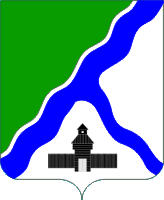 Примечания:
1. Размеры удостоверения: ширина – 8,6 см, высота – 5,4 см2. Удостоверение печатается на плотной бумаге, цветном принтере с вложенной в формате рисунка фотографией шириной 3см, высотой 4см.3. Удостоверение ламинируется.ПРИЛОЖЕНИЕ № 3к Положению о территориальномобщественном самоуправлениив  городе БердскеОБРАЗЕЦкниги учета выдачи удостоверений руководителям органовтерриториальных общественных самоуправлений (выборным лицам)______________ Глава города Бердска_________________/ Е.А. ШестернинПредседатель Совета депутатов_________________/ В.Г.Бадьин№ п/пНаименование ТОСДата регистрации Устава, основание регистрацииРешение Совета депутатов об установлении границ ТОС (номер, дата)Фамилия, имя, отчество руководителя ТОСАдрес местонахождения органа ТОС, телефонПодпись лица, внесшего записьОтметка о ликвидации ТОСОтметка о ликвидации ТОС№ п/пНаименование ТОСДата регистрации Устава, основание регистрацииРешение Совета депутатов об установлении границ ТОС (номер, дата)Фамилия, имя, отчество руководителя ТОСАдрес местонахождения органа ТОС, телефонПодпись лица, внесшего записьДата, номер документаПодпись лица, внесшего записьПРИЛОЖЕНИЕ № 2к Положению о территориальном общественном самоуправлении в городе БердскеЛицевая сторонаОбратная сторона№ п.Фамилия, имя, отчество выборного лица ТОС (руководителя органа)Наименование ТОС,Номер удостоверенияДата полученияПодпись выборного лица ТОС (руководителя органа)Отметка о возврате